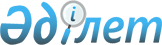 О приватизации имущественного комплекса Карагандинской ГРЭС-2Постановление Правительства Республики Казахстан от 3 октября 1996 г. N 1222



          Во исполнение Указа Президента Республики Казахстан, имеющего
силу Закона, от 23 декабря 1995 г. N 2721  
 U952721_ 
  "О приватизации",
в целях развития финансовой и хозяйственной деятельности энергетики
Карагандинской области, учитывая дефицит электроэнергии в регионе,
необходимость проведения срочного ремонта и реконструкции
Карагандинской ГРЭС-2, Правительство Республики Казахстан
постановляет:




          1. Государственному комитету Республики Казахстан по управлению
государственным имуществом в установленном законом порядке передать
Государственному комитету Республики Казахстан по приватизации по
акту приема-передачи имущественный комплекс, находящийся на балансе
Карагандинской ГРЭС-2.




          2. Государственному комитету Республики Казахстан по
приватизации организовать и провести закрытый инвестиционный тендер
по продаже имущественного комплекса Карагандинской ГРЭС-2 с
применением процедуры голландских торгов.




          3. Министерству энергетики и угольной промышленности Республики
Казахстан совместно с Государственным комитетом Республики Казахстан
по управлению государственным имуществом и Министерством финансов
Республики Казахстан определить правопреемников по внутренним и
внешним обязательствам Карагандинской ГРЭС-2.




          4. Исключить из приложения 2 к постановлению Правительства
Республики Казахстан от 30 мая 1996 г. N 663  
 P960663_ 
  "О Программе
приватизации и реструктуризации в электроэнергетике" объект
"Карагандинская ГРЭС-2".




          5. Контроль за исполнением данного постановления возложить на
Заместителя Премьер-Министра Штойка Г.Г.





     Премьер-Министр
   Республики Казахстан


					© 2012. РГП на ПХВ «Институт законодательства и правовой информации Республики Казахстан» Министерства юстиции Республики Казахстан
				